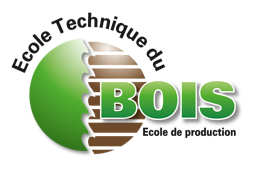 	Cormaranche-en-Bugey,	Le 02 Février 2021Madame, Monsieur,L’Ecole Technique du Bois a besoin de vous cette année.Notre école forme aux métiers de la scierie (chariot de découpe, écorceur, scieur de tête, déligneur, classeur trieur bois, cariste, affûteur et mécanicien), aujourd’hui nous vous sollicitions !Ensemble nous formons vos futurs salariés en scierie, affûtage et depuis cette année à la maintenance industrielle.Depuis plus de 29 ans, l’établissement propose de former les jeunes au Bac pro Technicien de Scierie, CAP Opérateur de Scierie, au CAP Mécanicien Affûteur et depuis cette année une certification professionnelle en Maintenance Industrielle. Cette année encore, les examens sont synonymes de succès pour les élèves de l’Ecole Technique du Bois (ETB) de Cormaranche-en-Bugey avec 100 % de réussite au CAP et au Bac professionnel. Tout au long de l’année, l’école met en place des formations pour les salariés déjà en poste dans les entreprises concernant les métiers de la scierie, de l’affûtage et de la maintenance industrielle.Nos jeunes ne travaillent que sur des commandes et sont directement confrontés aux clients qui peuvent être des particuliers ou des industriels, ce qui motive encore plus les élèves. Ils sont sensibilisés aux termes : production, conscience professionnelle, contact avec la clientèle, délais de livraison…Afin de nous aider au bon fonctionnement de l’école nous avons besoin de vous ! L’implication de tout le personnel enseignant ne serait rien sans le solde de 13% de la taxe d’apprentissage versée par votre entreprise. Ce modèle d’apprentissage (1/3 de théorie et 2/3 de pratique) à mi-chemin entre l’école et l’entreprise doit perdurer en France. Apportez votre soutien à notre école en vous rappelant que l’ETB est habilitée à percevoir le solde de 13% de la taxe d’apprentissage (voir documents ci-joints pour le calcul et le versement du solde de 13%). Nous comptons sur votre soutien.Veuillez agréer, Madame, Monsieur, l’expression de nos sentiments les plus respectueux.M Ducret Cyrille    	M. CHARRIER Jean-ChristophePrésident de l’école du bois 	Directeur de l’école du bois